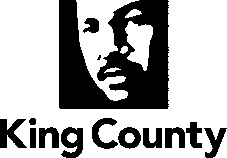 Department of Community and Human ServicesDevelopmental Disabilities DivisionEmployer of Record NotificationJuly 1, 2017 – June 30, 2018Please complete this form for any participant you serve for whom you are also the employer of record.  Email the form via secure email to Sung Cho with King County DDD at Sung.cho@kingcounty.gov and include a copy of the participant’s annual employment plan.  Please ensure that the employment plan outlines steps that have been taken or will be explored for career advancement.  Date:       Employment Support Agency:       	Staff name:       Participant name:       	ADSA ID:       Job title:       	Date started job:        Work hours per week:         hours / week	Monthly gross wages:  $     Job duties:       What is the participant’s employment goal?       Does this job meet this goal or is it part of a pathway?       What are the steps outlined to explore additional opportunities?       Are there natural supports available?       Please provide additional information as to why this positon was offered to this participant:       County Use OnlyKing County Program Manager:              Approved	  Approved with conditions         DeniedAdditional information:       